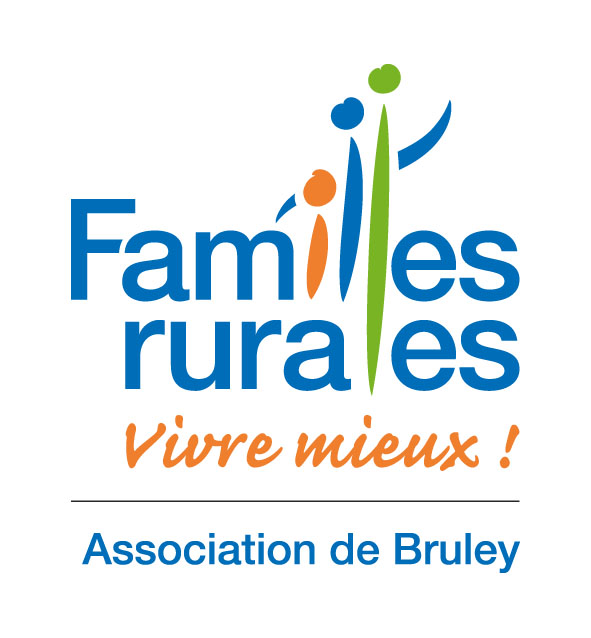 Centre de loisirs d’hiverà Bruley du 23 avril au 27 avril 2018 Nom du responsable : Adresse :Tel : 							Mobile : Mail :Nom :							Prénom : Date de naissance : 					Age :n° d’allocataire CAF (7 derniers chiffres) : _ _ _ _ _ _ _ 	ATL 	 OUI		 NONCarte Familles Rurales 2018 :			 Je l’ai		 Je l’achèteAvez-vous besoin d’une attestation de séjour pour un éventuel remboursement par votre CE ou pour les Impôts ?  Si oui fournir une enveloppe affranchie et pré adresséeA la semainePlein tarifAllocataireCAFATL CAFdéduiteATL CAFdéduiteATL CAFdéduiteSéjour avec cantine79 €58.60 €39.60 €39.60 €39.60 € ______ € __Séjour sans cantine59 €43.70 €24.70 €24.70 €24.70 € ______ € __Séjour ½ journée matin35 €29.35 €22.23 €22.23 €22.23 € ______ € __Prix du séjour à réglerPrix du séjour à régler=______ € __Carte à payer à partCarte à payer à part=     23   €Mode de règlementMode de règlement Espèces Chèque Chèques vacances Espèces Chèque Chèques vacances